LED Flood Light RGBW 4IN1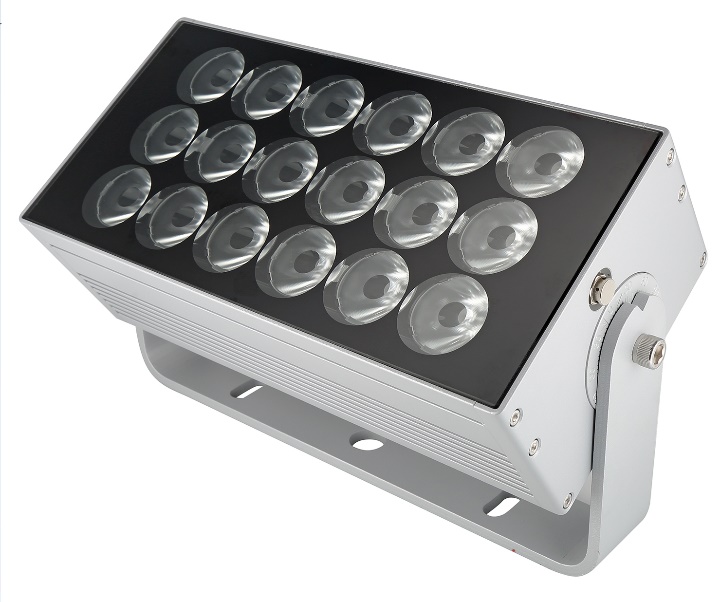 150W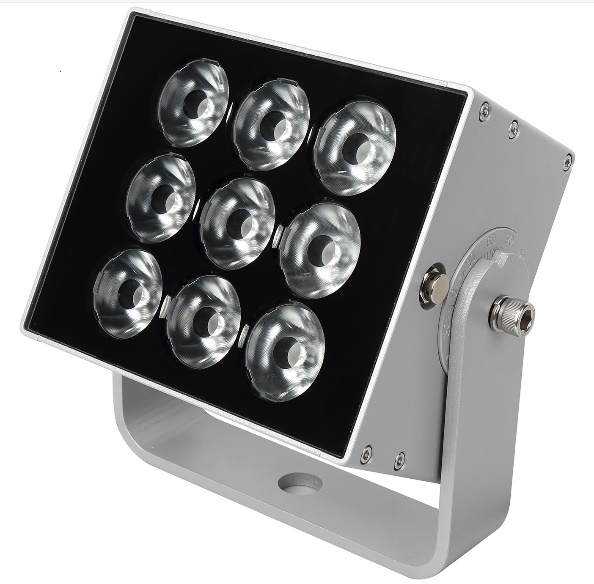 75WThank you for purchasing the Colordreamer LED Flood LightOur manual will describe the installation and mounting of the product as well as a description of how to use it. Please read and understand this manual in its entirety before using the product. Product Warranty is void if product is not installed as per installation instructions and in compliance with all local and provincial codes.SAFETY RECOMMENDATIONS AND WARNINGSDo not make modifications or alter the productKeep away from flammable material.Do not hose or pressure clean.Do not use any silicone or other chemicals on outside surface.Do not use chemicals or abrasives to clean the luminaires as this may voids the warranty.Ensure installation complies with local electrical rules and regulations.Ensure mains input power is surge protectedDo not connect or disconnect the luminaire while the power is connected.Connectors are to be kept clean and dry at all times.Once installed, all connectors are to be mated and a terminating plug or end cap is required on the last fitting of run.When placing the luminaries in an end-to-end setup, be sure to leave a minimum gap of 10mm to allow the thermal expansion
Colordreamer Products are cooled by convection. Provide adequate ventilation by providing free air flow around.If the ambient temperature around the luminaires exceeds 55degrees, do not use the products and turn off the system.Power off the luminaires during service or when not in use.Product OverviewThis LED Flood Light is designed for architectural Facade, bridge and so on.It can deliver high efficiency light output and uniform beam with professional lens.We used Top Brand Silicone for better heat conduction, strong temperature withstands and perfect waterproof performance.Apply solid capacitor and other good brand components on PCB for long life time.Save 40% power with more efficient power management design.With wide voltage range design, LED color always keep same brightness after long distance power supply.Standard DMX512 control protocol (Max 44frames/second).The communication between lights is synchronized perfectly under support of Colordreamer Artnet Controller.Lightning and ESD ProtectionElectrical Protections: short circuit, over current, over voltage and over temperature.Product SpecificationRemark: The given data of CCT, beam angles, lumen output and electrical power are typical value. Due to the tolerances of the production process and the electrical components, the values can vary up to 10%.Dimension75W Version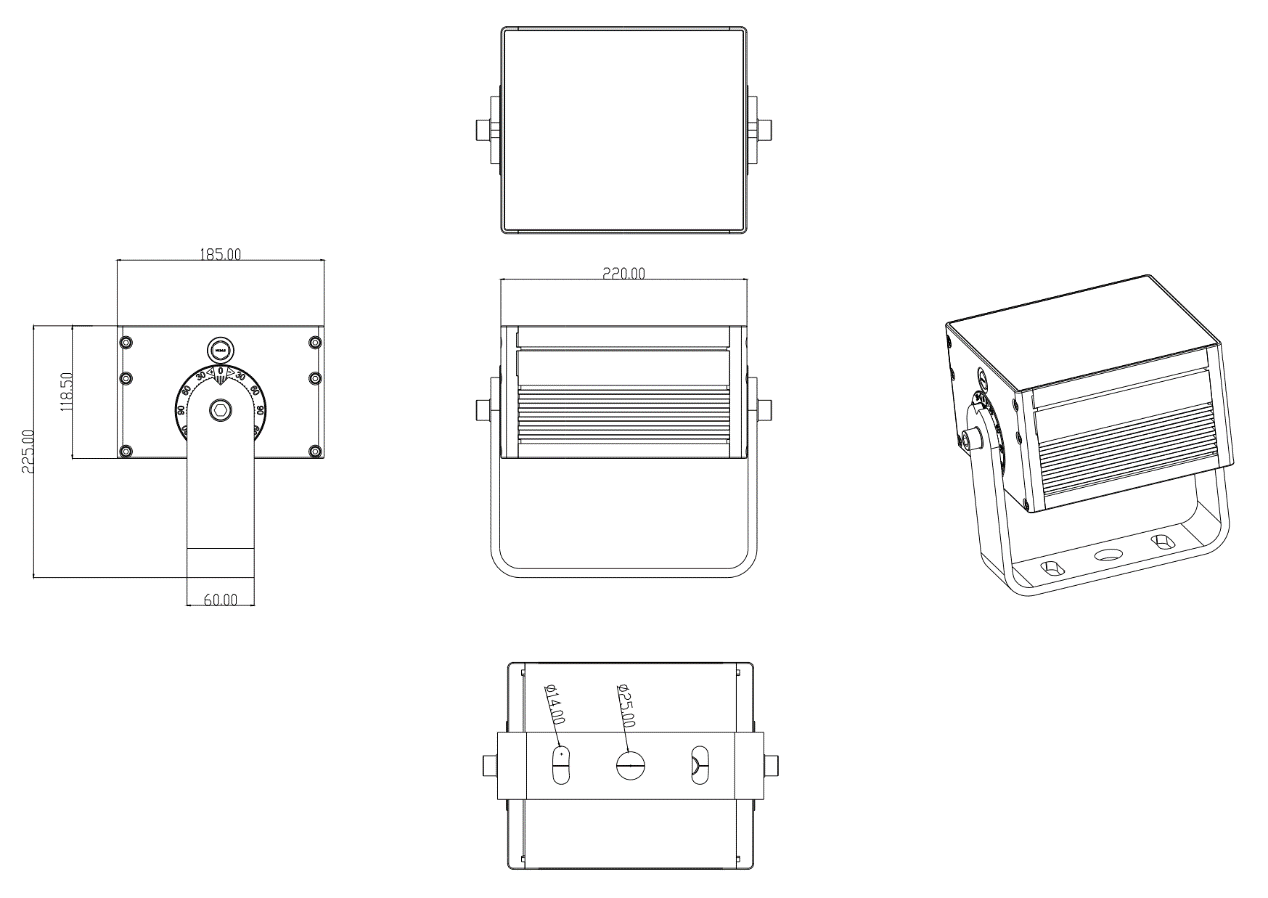 150W Version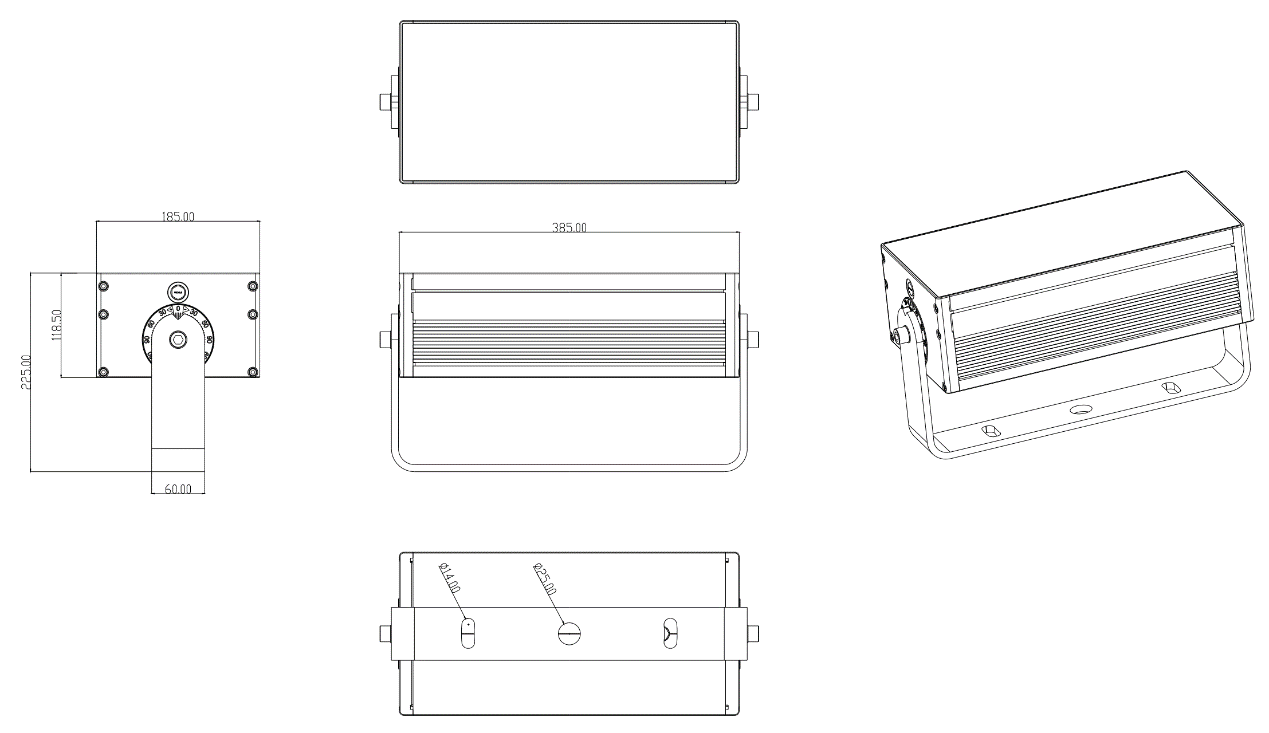 PhotometricsUpdate LaterSystem Diagram	Wire Color and Designations for AC InputWire Color and Designations for DMX IN and OutAccessories List (Need Order Separately)ClientProjectOrder CodeQTYModelsF1850904 F1851804 F1851804LEDLEDLEDLEDColorRGBW 4IN1RGBW 4IN1RGBW 4IN1Light SourceHigh Power LEDHigh Power LEDHigh Power LEDLED Source ColorR:620-625nmG:524-529nmB:452-457nmW:6000KR:620-625nmG:524-529nmB:452-457nmW:6000KR:620-625nmG:524-529nmB:452-457nmW:6000KCRI for White LEDLED QTY9LEDs18LEDs18LEDsPerformancePerformancePerformancePerformanceLumen Output3600lumen7200lumen7200lumenEfficacy48lumen per watt48lumen per watt48lumen per wattBeam Angle10°Narrow20°Narrow Medium30°Medium45°Wide10°Narrow20°Narrow Medium30°Medium45°Wide10°Narrow20°Narrow Medium30°Medium45°WideElectricalElectricalElectricalElectricalInput Voltage120-277VAC120-277VAC120-277VACPower Consumption75W 150W 150W ControlControlProtocolsDMX/RDMDMX/RDMDMX/RDMAddressingManual Addressing with Colordreamer Addressing ToolManual Addressing with Colordreamer Addressing ToolManual Addressing with Colordreamer Addressing ToolPixels1Pixel1Pixels1PixelsPhysicalPhysicalPhysicalPhysicalHousingAluminum 6063 with Tempered GlassAluminum 6063 with Tempered GlassAluminum 6063 with Tempered GlassFinish ColorPowder coating, Black/Grey Silver or Custom RAL ColorPowder coating, Black/Grey Silver or Custom RAL ColorPowder coating, Black/Grey Silver or Custom RAL ColorDimensions(LXWxH)220X185X118.5mm (exclude brackets)385X185X118.5mm (exclude brackets)385X185X118.5mm (exclude brackets)Dimensions(LXWxH)220X185X225mm (include brackets)385X185X225mm (include brackets)385X185X225mm (include brackets)Cable EntryBottom EntryBottom EntryBottom EntryMountingSurface MountingSurface MountingSurface MountingAccessoryHalf Glare ShieldHalf Glare ShieldHalf Glare ShieldPackingUpdate soonUpdate soonUpdate soonEnvironmentEnvironmentEnvironmentOperating Temperature-30℃ to +50℃-30℃ to +50℃-30℃ to +50℃Storage Temperature-40℃ to +70℃-40℃ to +70℃-40℃ to +70℃Humidity0-90% non-condensing0-90% non-condensing0-90% non-condensingIP RatingDry, Damp, Wet locations IP66Dry, Damp, Wet locations IP66Dry, Damp, Wet locations IP66Certification and SafetyCertification and SafetyCertification and SafetyCertification and SafetyCertificationCECECEWrranty2Years Limited Warranty from the Date of ManufactureContact us if you need extended warranty2Years Limited Warranty from the Date of ManufactureContact us if you need extended warranty2Years Limited Warranty from the Date of ManufactureContact us if you need extended warrantyWireColorBrownAC LBlue     AC NYellow/GreenAC GNDWire ColorDescriptionRedN/CBlackPower and Signal GNDGreen    DMX+BlueDMX-NameOrder CodeDescriptionLeader Cable67E4FB-20CMIP67 Connector,20cm Long 4PIN Female to open wire Leader Cable67E4FB-5MIP67 Connector,5Meter Long 4PIN Female to open wire Jumper Cable67E4M4F-5MIP67 Connector,5Meter Long 4PIN Male to 4PIN FemaleIP67 Connector to XLR Cable67E4F5XM-20CM20CM Long 4PIN IP67 Female Connector to XLR 5PIN Male CableIP67 Connector to XLR Cable67E4F5XM-5M5M Long 4PIN IP67 Female Connector to XLR 5PIN Male CableDMX TerminatorCD-DT4M4PIN Male DMX Terminator with 120Ω Resistor Between DMX+ and DMX-End CapCD-ECEnd cap for female connector